WILCANNIA FIELD & FUN DAY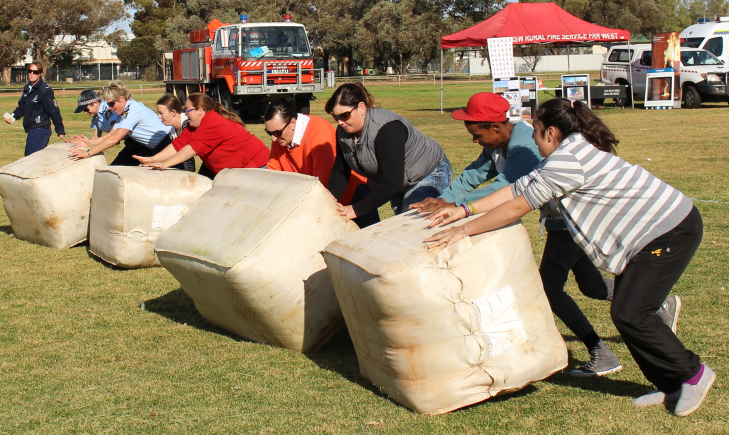 Celebrating the 150th Anniversary of the Gazettal of Wilcannia as a Town	Activities and EventsSaturday, 11 June 2016	 History of Wilcannia display and gathering at the Hall – please bring an item to share if possible						Supper Dance at Golf Club-Dress code:  Smart CasualSunday, 12 June 2016		Burke Park 10am – 4 pm		Welcome and Opening 		Sheep Shearing  Demonstrations, Compliments Mick Williams, Donated by “Netallie Stn”		Sheep Dog Demonstrations. Sponsored by G.N. Proud and Co. Donated by Moira Plains Stn..		Wilcannia Gift Foot Race 1 km - Boys & Girls sections.  Children between 5 & 12 years  		First Prize $50 Cash, Second Prize $30 Cash, Third Prize $20 Cash plus Trophies		Wilcannia Gift Foot Race 3 km Men’s over 12. Sponsered by Rick and Jo Gates. $150-   		2nd. Prize, $75-. Sponsored by                             Third Prize:  $50 		Wilcannia Gift Foot Race 3 km -Women’s over 12. Sponsered by The Crisp Family 		First Prize:  $150,  Second Prize:  $75,  Third Prize:  $50 		Wool Bale Rolling – Men’s, Women’s and Mixed Events	:    (2 persons Team)			First Prize:  $100,  Second Prize:  $60,   Third Prize:  $40  -   Prizes for each group		Tug-of-War :  Juniors:    Boondies    		Winning Team - $10 per child.     Participating Team - $5 per child		Tug-of-War :  Seniors:     Boomerangs and Parntu Warriors      		Winning team - $300				Photo Competition:  3 categories – People, Landscapes, Animals. 		Each category,  1st Prize: $50;  2nd Prize  $30;  3rd Prize:  $20.  		Peoples’ Choice -    $50 (1) Attractions:  Trade Displays, Baking Competition,  Horses,  Rural Fire Services Fire Demo,  			           Jumping Castle and Slide.Golf Club Restaurant opens from 5.30 pm.  A La Carte Menu